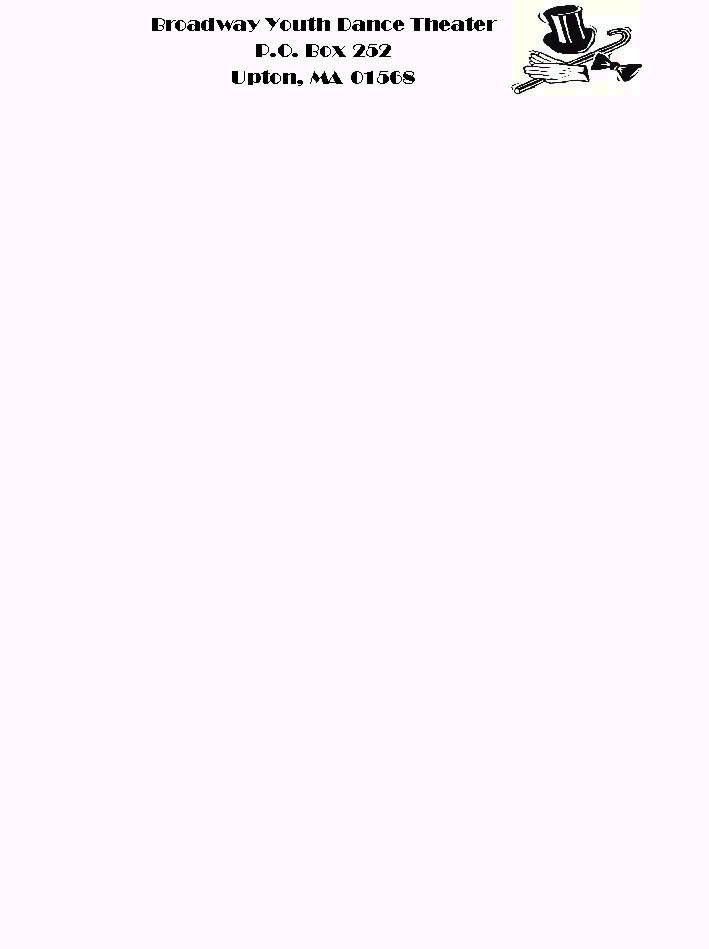 Dear BYDT Families, It’s hard to believe The Broadway Youth Dance Theater will be performing its 11th Holiday Spectacular this year!   We are excited to welcome new and existing BYDT members back and begin planning for the 2018 show.  In order to participate, please complete the following steps to register your child:Complete the Registration Form and mail it to the above address, along with a non-refundable performance fee of $30.00 (payable to: BYDT by September 3rd, 2018. (Children who will be in first grade through grade 12 as of August 2018 will be eligible to participate in the show.)   Be sure to sign the Consent and Release section on the Registration Form(See the 2018 Information Sheet below and please mark your calendars now! All dancers are required to attend the costume fitting, all practices, tech rehearsal, dress rehearsal, and two performances.)Complete and sign the attached Consent and Release Waiver. (This form is required for all dancers to participate in all rehearsals and performances).The BYDT is a non-profit organization formed to educate and train young people in the art of dance and theater.  Funds raised by the Holiday Spectacular, and other events throughout the year, are used to provide scholarships for BYDT members.  Dancers who participate in 3 or more Holiday Spectacular shows will be eligible to apply for these scholarship funds upon High School graduation. The BYDT is looking forward to a great show this year!  If you have any questions, please feel free to contact us via email at BYDT.org@gmail.com.BYDT Executive Board OfficersLaura NadolskiJudy LeClaireSheri GazdaThis is a BIG commitment for dancers and parents.  As such, we are outlining a summary of the required commitments and potential expenses below.We require that your child attend the costume fitting, all practices, tech rehearsal, dress rehearsal, and two performances.  We understand that everyone is busy so we are providing all of the dates up front:2018 Holiday Spectacular Info SheetIn order to stage this incredible production, the BYDT needs your help!  The BYDT runs solely through volunteer efforts, including the board members. As such, parents are asked to make a commitment and volunteer in various capacities.All parents must volunteer to work at one of the shows.All parents must volunteer to work during the entire dress rehearsal.Dancers are required to wear a full cami and dance tights for performances.Summary of expenses:Performance Fee:  $30.00Makeup Kit Fee:  $15.00 to $20.00 - *required if the dancer does not have one from a previous show. The cost will depend on the pricing we receive from the vendor.Cami if needed – approx. $20.00 Tights if needed – approx. $14.00 Other optional volunteer and fundraising opportunities include:Assist with volunteer needs during the weeks leading up to the show dates.  A few examples include but are not limited to: Costume fitting, volunteers are needed for this eventSetup and breakdown of sets for dress rehearsal and performancesCostume preparation including sewing and organizingPropsFlower sales coordinationRefreshment sales coordinationFundraisingThere are other voluntary fundraising tools used to provide additional support for the BYDT scholarship program:Program Messages – The dancers truly enjoy seeing their names highlighted in the messages and appreciate the messages of support from family and friends.Benefactor donations – there are four levels of donations to choose from ranging from $25 to $100. Employers and businesses are welcome to contribute.Company sponsors – Ads can be included in the program.  We will look to our BYDT community for assistance in obtaining sponsors.TRYOUTS:Will occur during the regular dance class the beginning of September.COSTUME FITTING:At Jazzercise Milford	Sunday, October 14th Starting at 5:00pmPRACTICES:Will occur during the regular dance classDancers selected to participate in featured roles may be required to attend additional practices.TECHNICAL REHEARSAL:At Miscoe Middle School	Sunday, November 4Full schedule will be sent shortly, dancers will only be required to attend their scheduled time.DRESS REHEARSAL:At Uxbridge High SchoolSaturday, November 10  – from 11:00 am to 5:00 pmPlease note, this is Veteran’s day weekend and the kids will have Friday off.  We understand families often make plans for the long weekend; however, scheduling dress rehearsal during this weekend could not be avoided this year. Please make your plans accordingly.Since dress rehearsal is a full run through of the show, parents and dancers are required to attend the entire scheduled time.PERFORMANCES:	Saturday, November 17 - 6:00 pmSunday, November 18 - 2:00 pm